ACTIVITY 6 TABLE 1Revised and edited by Anna Calvi© The Open University 2014ACTIVITY 6 TABLE 1Match the highlighted expressions of formal language in Text 2 to the informal phrases in bold italics in Text 3 that have a similar meaning or function. Some words and expressions have already been placed in the table as examples.ENGLISH: SKILLS FOR LEARNINGWeek 6: Understanding and using academic style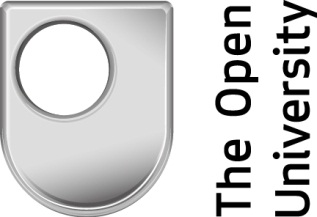 Formal languageInformal languageperformanceto do my job welldoing my job fastI don’t really enjoy what I do at workjob related stressthere are very strict rules and I can’t make any decisionsadversely affects employee satisfactionBut at the end of the day, because of the way I am managed, I don’t really enjoy what I do at work.It has been observedto make my own decisionsget involved in different tasks and in different departmentsPorter and Lawler (1964) observed that was also found to beI think that…large organisationsmany of us want to quit